Автономная некоммерческая организация дополнительного образования «ИТЭК Школа иностранных языков»УТВЕРЖДАЮДиректор АНО ДО «ИТЭК Школа иностранных языков»                                      Н.В. Колташова«11» января 2022 г.ДОПОЛНИТЕЛЬНАЯ                                                ОБЩЕОБРАЗОВАТЕЛЬНАЯ  ОБЩЕРАЗВИВАЮЩАЯ ПРОГРАММА СОЦИАЛЬНО-ГУМАНИТАРНОЙ НАПРАВЛЕННОСТИ «Английский язык, уровень 4 (пороговый)»Срок реализации программы: 140 академических часов Возраст обучающихся: от 15 лет Автор-составитель программыОвсянникова Е.С. Москва, 2022 г.Учебный план АНО ДО «ИТЭК Школа иностранных языков» на 2022 г.
1. Английский язык, уровень 4 (пороговый)1. Пояснительная запискаНормативно-правовая основа программыДополнительная образовательная общеразвивающая программа «Английский язык, уровень 4 (пороговый)»  (далее – программа) составлена на основе следующих нормативных правовых документов:  Федеральный закон от 29.12.2012 №273-ФЗ «Об образовании в Российской Федерации»;  Приказ Министерства образования и науки Российской Федерации от  9 ноября 2018 г. N 196 «Об утверждении Порядка организации и осуществления образовательной деятельности по дополнительным общеобразовательным программам».Актуальность и новизна программы Знание иностранного языка в современном обществе является неотъемлемой частью личной и профессиональной жизни человека и средством включения в мировое социокультурное пространство. Именно поэтому педагогически целесообразно создание оптимальных условий для формирования и повышения мотивации у взрослых к изучению английского языка через использование активных, традиционных и нетрадиционных методов и форм обучения.      Знакомство с иноязычной культурой является социальным заказом общества и насущной потребностью каждого его члена с целью расширения возможностей общения и познания различных мировых культур, поэтому для реализации данного запроса особую актуальность и востребованность обретают различные центры изучения иностранных языков. Английский язык становится средством жизнеобеспечения общества, поэтому изучения этого  языка и иноязычная грамотность граждан РФ способствует формированию образа россиянина за рубежом, позволяющий разрушить барьер недоверия, дают возможность представлять свою культуру и осваивать другую. Исходя из учета индивидуальных особенностей и разных стартовых возможностей обучающихся, а также новых требований к образовательным программам, появилась необходимость разработки программы дополнительного образования «Английский язык для продолжающих», которая обеспечивала бы построение целостного образовательного процесса, направленного на свободное общение на иностранном языке, овладение основными видами деятельности – говорением, аудированием, чтением и письмом. Новизна программы заключается в реализации поливариантного подхода к организации образовательного процесса, использовании системы взаимосвязанных занятий, выстроенных в логической последовательности и направленных на активизацию познавательной сферы обучающихся посредством применения разнообразных педагогических технологий и форм работы, интегрирующих разные виды деятельности на основе единой темы. Преимущество предлагаемой программы заключается в том, что при обучении английскому языку основное внимание уделяется выработке коммуникативных способностей – навыков свободного общения и прикладного применения английского языка. 1.3  Направленность программы, ее цель и задачиДополнительная общеобразовательная общеразвивающая программа «Английский язык, уровень 4 (пороговый)» имеет социально-гуманитарную направленность. В процессе ознакомления с иностранным языком формируется стойкий познавательный интерес к различным сферам жизни и деятельности человека. Кроме этого, развиваются навыки коммуникативного взаимодействия, понимания и общения на английском языке, усвоения грамматики и лексики, что влечет за собой готовность и способность к общению на иностранном языке с учетом их речевых возможностей и потребностей.Программа адресована подросткам и взрослым от 15 лет. Для обучения принимаются все желающие без предъявления требований к уровню способности и образования. Цель программы: формирование среды, мотивирующей и создающей условия для практического владения языком в определенных программой пределах, и навыков устной речи на основе владения лексико-грамматическим материалом на начальном уровне, а также развитие общекультурных компетенций, необходимых для общения. Основные задачи программы:  актуализировать знания об английском языке как средстве общения, позволяющем добиваться взаимопонимания с людьми, говорящими/пишущими на английском языке, узнавать новое через звучащие и письменные тексты;  развивать основные навыки владения языка: устная речь, письменная речь, грамматика, общая и специальная лексика, восприятие речи на слух, чтение художественной и специальной литературы;  формировать познавательную мотивацию и навыки самостоятельной, парной и групповой деятельности.1.4 Требования к категории слушателейСодержание программы ориентировано на следующую целевую аудиторию: российские граждане в возрасте от 15 лет, не владеющие или слабо владеющие и желающие изучать иностранный (английский) язык. Требования к минимальному уровню образования: к освоению программы допускаются лица без предъявления требований к уровню образования.  1.5 Общая характеристика программыОбъем программы – 140 академических часов.Программа состоит из 12 модулей (тем). Программа рассчитана на 9 месяцев обучения.Форма обучения – очная.Уровень программы – элементарный Освоение программного материала данного уровня предполагает получение обучающимися базовых знаний по английскому языку. Традиционная модель реализации программы представляет собой линейную последовательность освоения содержания программы.Занятия по данной образовательной программе проводятся по группам или индивидуально. Группы формируются из обучающихся разного возраста. Состав группы обучающихся – переменный.Продолжительность 1 академического часа – 45 минут. Общее количество часов в неделю – 4 академических часа. Занятия проводятся 2 раза в неделю по 2 академических часа.1.6  Планируемые результаты обученияК ожидаемым результатам реализации программы относятся: знание:  звуков, их произношение и правила чтения;  лексического и грамматического материала тем данной образовательной программы;  особенностей образа жизни людей страны изучаемого языка, их обычаи и традиции в пределах изучаемых тем. умение:  понимать на слух, построенную на программном языковом материале иноязычную речь в предъявлении педагога и в звукозаписи;  вести беседу, используя вопросно-ответные реплики, распоряжения и просьбы;  высказываться на заданную тему;  читать вслух и про себя с общим и детальным пониманием предъявляемые тексты, находить необходимую информацию в тексте и отвечать на вопросы по тексту;  писать слова, усвоенные по темам программного языкового материала, предложения и короткие рассказы в соответствии с учебной ситуацией. владение:  основными видами речевой деятельности в пределах и на основе ограниченного, но постоянно расширяющегося лексико-грамматического материала;  правилами речевого этикета на иностранном языке с учетом социокультурных особенностей страны изучаемого языка. Мета предметным результатом реализации программы является формирование у слушателей стойкой познавательной мотивации к осуществлению дальнейшей деятельности по освоению языка.2. Учебно-тематический план общеобразовательной общеразвивающей программы«Английский язык, уровень 4 (пороговый)»Учебно-тематический план2.1 Содержание учебного плана общеобразовательной общеразвиваюшей программы «Английский, уровень 4 (пороговый)»Тема 1. “Mood food. Family life”Грамматика: Present Simple and Continuous Future forms: Present Continuous, going to, will/ won’t Лексика: food and cooking, family Произношение: sentence stress Практический английский: Meeting parentsТема 2. “Spend or save? Changing lives.” Грамматика: Present Perfect, Past Simple, Present Perfect Continuous Лексика: money, strong adjectives Произношение: sentence stressТема 3.“Race across London. Stereotypes – or are they?” Грамматика: Comparatives and superlatives, articles Лексика: transport, collocations Произношение: sentence stress Практический английский: A difficult celebrityТема 4. “Failure and success. Modern manners?” Грамматика: can, could, be able to, modals of obligationЛексика: ed/ ing adjectives, phone language Произношение: sentence stress, linking, silent consonantsТема 5. “Sporting superstitions. Love at exit 19.”Грамматика: Past simple, Continuous, Perfect, Used toЛексика: sport, relationshipsПроизношение: linkingПрактический английский: Old friendsТема 6. “Shot on location. Judging by appearances.” Грамматика: passives, modals of deduction Лексика: cinema, the bodyПроизношение: diphthongs, sentence stress Тема 7. “Extraordinary school for boys. Ideal home.” Грамматика: 1st conditional, future time clauses, 2nd conditionalЛексика: education, houses Произношение: sentence stress Практический английский: Boys’ night outТема 8. “Sell and tell. What’s the right job for you?” Грамматика: Reported speech, gerunds and infinitives Лексика: shopping, work Произношение: word stressТема 9. “Lucky encounters. Too much information” Грамматика: 3rd conditional, quantifiers Лексика: electronic devices, phrasal verbsПроизношение: sentence stress, linkingПрактический английский: Unexpected events        Тема 10. “Modern icons. Two murder mysteries.”         Грамматика: relative clauses, question tags        Лексика: compound nouns, crimeПроизношение: word stress, intonation in question tagsТема 11. Грамматика: used to; might; so, neither + auxiliariesЛексика: school subjects, noun formation, similarities and differencesПроизношение: used to/didn’t use to, diphthongsТема 12.Грамматика: past perfect, reported speech, questions without auxiliaries Лексика: say or tell, time expressions, revison of question words. Произношение: the letter I, double consonants, question words.3. Формы итогового и промежуточного контроляПромежуточный контроль по дополнительной общеобразовательной программе культурологической направленности «Английский язык, уровень 4(пороговый) проводится в виде письменного теста. Данный тест проводится с целью проверки усвоения учебного материала и развития у студентов навыков чтения, аудирования и письма, оценки у слушателей способностей к восприятию  английской речи на слух, умения употребить базовые грамматические и лексические конструкции на необходимом уровне в соответствии с целями учебной программы на этом уровне.Тестирующие материалы для проведения промежуточного контроля разрабатываются ответственным методистом. Промежуточный контроль проводится по тестам (Приложение 1) действующим преподавателем группы. После проведения промежуточного контроля действующий преподаватель группы сдает письменные тесты ответственному методисту для контроля над успеваемостью студентов. После промежуточного контроля методист назначает встречу с действующим преподавателем для обсуждения итогов и результатов усвоения программы. Итоговые результаты представляются в процентном соотношении – пропорции количества правильных ответов к общему количеству вопросов. Успешным результатом  считается балл от 65%.По окончании программы оцениваются  полученные знания и навыки владения английским языком. Учащийся должен уметь демонстрировать эти навыки и знания в чтении, восприятии на слух, устной и письменной речи. Итоговое тестирование состоит из 4-х частей, письменно проводятся задания на оценку навыка чтения, восприятия на слух, умение правильно использовать грамматические конструкции (правильность речи), устная речь проверяется в форме парной работы и монологического высказывания. Тестирование проводится  на предпоследнем занятии.Материалы для проведения тестирования разрабатываются ответственным методистом на основании утвержденных тестов с учетом особенностей содержания учебной программы и предоставляются ответственному преподавателю (Приложение 2). Устная часть тестирования при наличии возможности проводится преподавателем, не проводившим занятия в данной группе. Результаты итоговых тестирований предоставляются обучающимся на последнем занятии для обсуждения итогов и работы над ошибками. Отчет о результатах сдается в учебную часть для анализа и  подготовки Сертификатов об окончании программы. Сертификаты выдаются обучающимся при условии успешного окончания программы. Успешным окончанием программы является показатель по результатам теста более 65% и соответствие устной речи заявленному уровню. Если показатель по результатам теста составляет меньше 65%, обучающемуся выдается справка о прохождении программы. В процессе проведения всех частей тестирования преподаватель соотносит показанные навыки устной речи с соответствующим уровнем Общеевропейской Шкалы и делает общий вывод об уровне владения иностранным языком после окончания обучения. Методическое обеспечение дополнительной общеобразовательной программы «Английский, уровень 4 (пороговый)»Когда речь заходит о знании и возможностях в языке, мы не случайно употребляем глагол «говорить»: Вы говорите по-английски? На каких языках Вы говорите? Большинство обучающихся прежде всего хотят говорить по-английски, поэтому целью данного курса является научить учащихся говорить.Если мы хотим, чтобы учащиеся говорили по-английски уверенно, нужно дать им необходимые инструменты – Грамматику, Лексику, Произношение. Грамматика + Лексика + Произношение = уверенное говорение. Каждому из элементов уделяется равное внимание. Каждый урок имеет четко поставленные цели по грамматике, лексике и произношению. Это позволяет сконцентрировать внимание, а также дает учащимся четкие задачи и чувство прогресса.ГрамматикаКурс обеспечивает контекст для языкового материала. Жизненные истории и ситуации, юмор и поддержание напряженности в повествовании позволяют вовлечь учащихся и поддерживать мотивацию на высоком уровне.Грамматический банк дает учащимся доступ к грамматическому справочнику с четко сформулированными правилами, примерами, самыми распространенными ошибками, тренировочными упражнениями.По мере накопления знаний и умений в сфере грамматики ставится задача не только введения и изучения новых структур, но и обобщения и введения в активную практику уже усвоенного материала. Известная грамматика повторяется в свежем и стимулирующем контексте, а новые структуры представляются четко и хорошо запоминаются.Очевидно, что расширение знаний грамматики должно базироваться на том, что учащиеся уже знают.ЛексикаКаждый урок на уровне Intermediate делает акцент на высокочастотной лексике и необходимых лексических темах, сохраняя нагрузку реалистичности.ПроизношениеУчащиеся на начальном уровне хотят говорить четко, но часто пугаются английского произношения, особенно сочетания произношения и написания, немых букв, слабых форм. Данный курс обеспечивает введение звуков при помощи уникальной системы работы над произношением, включающей ассоциативные картинки, которые дают четкие примеры для запоминания и воспроизведения звуков. Так же курс дает возможность работать с ударением в слове и предложении, способствуя лучшему овладению английской интонации.ГоворениeОбучение говорению невозможно без постоянной практики, поэтому курс дает возможность тренироваться в говорении на каждом уроке и активировать грамматику, лексику и произношение. Каждое задание дает возможность сделать акцент не только на достижение коммуникативной цели, но и на точность высказывания в данном конкретном случае. Многие задания имеют стадию планирования.    Аудирование Многие учащиеся отмечают, что восприятие на слух устной речи является одним из           самых сложных для овладения навыков. Это может служить серьезным демотивирующим фактором на начальных уровнях, когда студенты часто считают темп речи слишком быстрым, а задания слишком сложными. Поэтому данный курс дает возможность учащимся работать над навыками аудирования, начиная с выполнимых заданий, которые помогают им понять основной смысл текста для прослушивания, даже если они не поймут каждого слова. Учащимся также необходимо иметь цель для прослушивания. Отбор материалов для аудирования проводился с учетом интересов и мотиваций потенциальной аудитории.ЧтениеМногим учащимся требуется читать по-английски для работы или учебы, чтение так же является важным фактором для обогащения словарного запаса и обобщения грамматического материала. Мотивирующие и доступные для понимания на каждом уровне тексты и выполнимые задания пробуждают у учащихся интерес к чтению. Тексты для чтения на каждом уровне взяты из различных аутентичных источников (Британской прессы, журналов, новостных сайтов), адаптированы, представляя интерес для учащихся и побуждая к реакции и коммуникации.ПисьмоРост использования Интернета и электронной почты во всем мире означает, что люди начинают все больше и больше писать по-английски как по работе, так и в личном общении. Задания на письмо имеются в каждом разделе курса. Учащиеся имеют возможность изучить модель, прежде чем приступить к выполнению задания. Письменные задания включают работу с «электронными» и традиционными текстами, обеспечивая обогащение грамматики и лексики изученного раздела.Практический английскийМногие учащиеся используют английский язык как язык выживания в поездках в англоговорящие страны. Разделы Practical/Colloquial English тренируют язык в распространенных повседневных ситуациях.ПовторениеКак бы четко ни были представлены структуры или лексика, учащиеся усваивают их только при условии многократного употребления. На более высоких уровнях учащиеся хотят видеть, что они расширяют свои знания, совершенствуют навыки и пользуются языком более бегло и эффективно. В конце каждого раздела имеется раздел повторения, который позволяет отследить собственный прогресс.Данный курс ориентирован на усвоение самой актуальной на сегодняшний день тематики, представляющей международный интерес. С помощью английского языка ученики имеют возможность открывать для себя незнакомые культуры и познавать мир.Активный и систематический подход задействован в изучении грамматики. В каждом уроке новый грамматический материал ясно объясняется и иллюстрируется в текстах и аудиозаписях. Студенты самостоятельно вырабатывают и формулируют грамматические правила, что обеспечивает творческий подход к такой консервативной части программы, как грамматика.Для успешного общения на английском языке важнейшее значение имеет большой словарный запас, поэтому новая лексика вводится и прорабатывается на всех стадиях обучения. Пристальное внимание было уделено отбору слов и фраз, наиболее часто употребляемых именно в международном контексте. Помимо этого,  English File делает особый акцент на развитие навыков использования устойчивых выражений и клише. Развитие разговорной речи, безусловно, является важнейшей целью создателей учебника. Этой задаче служат различные методики English File, в том числе инновационные. Одна из них – это достижение конкретного результата или определенной цели в каждом устном задании, а не простое проговаривание фраз по определенной тематике. При поиске необходимого материала и лексики для выражения своих мыслей в рамках подобных заданий у студентов активизируются все области сознания, связанные с разговорной речью, что помогает гораздо эффективнее осваивать новый материал. Предусмотрена также регулярная и комплексная работа над произношением. Среди вариантов разговорной практики особый акцент делается на моделирование ситуаций для отработки навыков общения.Состав УМКУчебник12 разделовГрамматический Банк с правилами и упражнениямиИллюстрированный Банк ЛексикиИллюстрированная система работы над произношениемУроки  Практического английского языка	–  акцент на повседневный язык, раздел связан с ВидеоСтраница письма на каждый раздел2 страницы Повторения на каждый разделРабочая тетрадьПолное повторение и тренировка всего языкового материала, представленного в УчебникеИмеется в 2 вариантах: с ключами и без ключейИмеет ссылки Study Link на Учебник, Мульти-ром, студенческий сайтStudy Link MultiROMДиск, который работает на компьютере и на магнитофонеСодержит видео фрагменты и задания к нимИнтерактивные задания по грамматике, лексике и произношениюТренировочные аудио материалыКнига для преподавателяДетальные планы уроковДополнительные идеи для работы в режиме «учебник закрыт»Огромный банк ксерокопируемых материалов'Extra support / Extra challenge'Идеи для начала занятияДополнительный материал выделен цветом для легкого использованияКассеты / CDВесь материал для прослушивания и песни, сопровождающие курсВидеоОбучающее видео полностью интегрировано в уроки Практического английского в УчебникеНе требует дополнительных материалов и времениИмеется на VHS или DVDСписок литературыClive Oxenden, Christina Latham-Koenig English File Intermediate 4th edition Teacher’s Book. + test and assessment CDClive Oxenden, Christina Latham-Koenig English File Intermediate 4th edition Student’s Book.Class audio CDs English File IntermediateStudy link video English File IntermediateClive Oxenden, Christina Latham-Koenig English File Intermediate 4th editionWorkBookПромежуточный контроль по программе социально-гуманитарной направленности «Английский язык, уровень 4»GRAMMAR1  Underline the correct word(s).Example:  You won’t pass the exam, unless / if you study harder.1   She won’t go if / unless Rob goes, because she  can’t drive.2   They said they’d phone us as soon as / until their plane lands.3   Don’t eat anything now! Wait until / when dinner’s ready.4   You won’t get there on time unless / if you don’t leave work early.5   This is an urgent message. Please call me as soon as / if you get home.2   Complete the sentences with the correct form of the verbs.Example:  If we had arrived (arrive) earlier, we would have got better seats.1   She wouldn’t help you if she ________ (not want) to.2   I ________ (buy) you a present if you are good.3   He ________ (not do) such a dangerous job unless he enjoyed it.4   If you ________ (not ask) for a pay rise, you won’t get one.5   If I ________ (have) better qualifications, I could be a professor.6   I ________ (not complain) if I had their lifestyle!7   If he ________ (not pass) the exam, he’ll be so disappointed.8   His teacher won’t be angry if he ________ (tell) her the truth.9   If I were you, I ________ (buy) a more reliable car.3   Complete the sentences with used to / didn’t use to /Did … use to, or the present simple + usually.Example:  I used to behave (behave) badly at school, but now I study hard.1   He ________ (not / be) so quiet. He must be tired today.2   ________ (you / work) in the Union Street office before you came here?3   When we were children, we often ________ (go) swimming in the river.4   I ________ (go) to the cinema on Wednesdays, as it is cheaper on that day.5   I ________ (not / like) Jason much, but now we get on really well.6   I ________ (be) a sales manager, but then I trained to be a designer.VOCABULARY4  Complete the sentences with the correct verb.Example:  Pupils in Britain can leave school when they’re 16.1   I’ve never tried to c________ in an exam, because I think it is wrong.2   I never want to t________ an exam again. I hate them!3   I don’t know why I went to school today. I didn’t l________ anything.4   Our English teacher always gives us a lot of work to d________ at home.5   The teacher said if I didn’t b________ , he’d send me out of the class.6   I want to s________ French at university because I’d like to live in France when I graduate.7   If you f________ one of your exams, you can take it again next year.8   I have a really important exam tomorrow so I need tor________ tonight.5 Underline the odd one out.Example:  armchair    sink    wall    chest of drawers1   cottage    house    flat    garage2   town    city    country    village3   terrace    kitchen    garden    balcony4   sink    bedside table    chest of drawers    coffee table5   shower    washbasin    armchair    bath6   suburbs    block of flats    residential area    city centre6   Underline the correct word(s).Example:  I have known / met John in 1998.1   Michael and his sister are / have a lot in common.2   I’ve been trying to keep in touch / get in touch with Angela all day.3   We met / knew our new boss for the first time today.4   I’m meeting my close friend / colleague today. I haven’t seen her for ages.5   I think you’ll like David when you get to know / get on well with him.6   We had lost / kept in touch with each other but met again through the website Friends Reunited.PRONUNCIATION7  Underline the stressed syllable.Example:  pupil1   literature2   entrance3   computer4   patio5   friendshipREADINGRead the article and tick ( ✓ ) A, B, or C.How green is your house?As the UK’s cities expand rapidly, problems are being caused for councils who have to meet the demand for housing. In addition to this, energy prices and pollution levels continue to increase.A solution has been developed by the Peabody Trust who have worked with environmental experts to build the Beddington Zero Energy housing development (BedZED) in Sutton, England.This unique development is an environmentally-friendly community of a hundred homes including gardens, offices, and childcare facilities with plenty of surrounding green areas. BedZED’s designers have created an attractive, affordable, urban village whose unique features benefit instead of harm the local community and environment. BedZED is a ‘zero energy’ development – no fossil fuels (coal and gas) are used and homes do not waste energy. Building materials are mostly natural, renewable or recycled. Houses face the south so that they get plenty of sunlight and their roofs are also fitted with solar panels, which change the sun’s energy into electricity. The windows consist of three layers of glass to stop heat from escaping. The homes are also fitted with the most modern energy-saving appliances. It is estimated that families’ electricity bills could be reduced by up to 60% whilst heating bills could be reduced by as much as 90%.Developers hope to achieve a 50% reduction in fossil-fuel use by residents’ cars over the next decade by reducing the need to travel. Some residents will have the opportunity to work within walking distance of their homes. The Peabody Trust also aim to set up Internet shopping so that food can be delivered by local supermarkets. As the need for environmentally friendly, low-energy housing increases, BedZED may change from being a unique model, to a model for all future houses.Example:  Cities in the UK ______.A  are getting expensive B  are getting larger very quickly ✓C  have too many politicians 1   Councils are having problems because ______.A  there are too many houses B  there aren’t enough houses C  houses cost too much to build 2   The Peabody Trust ______ an answer to the housing problem.A  have found   B  may have found C  have to find 3   The BedZED community is ______.A  very friendly  B  good for the environment C  designed for people with children 4   The designers have created houses which are ______.A  quite expensive  B  reasonably priced C  over priced 5   The homes ______.A  don’t use any energy B  don’t use more energy than they need C  use more energy than they need 6   ______ of the materials used in the buildings are environmentally-friendly.A  Some  B  All  C  Nearly all 7   Specially-designed ______ keep heat inside the houses.A  appliances  B  solar panels  C  windows 8   ______ bills could be cut by as much as 60%.A  Heating  B  Electricity  C  Fossil-fuel 9   In the next decade some residents will be able to ______.A  work at home  B  take the bus to work C  walk to work 10   BedZED is going to______.A  develop further  B  become a town C  remain unique WRITINGWrite a description of the school you go / went to.Include the following information: (140–180 words)• a brief introduction: the kind of school, size, location, your age when you went there, number of pupils in each class• homework, uniform, discipline, teachers• subjects – best / worst• your general opinion of the school – good / bad? Why?Итоговый  контроль по программе социально-гуманитарной направленности «Английский язык, уровень 4»GrammarA  Put the verbs in the correct form    Example: I’ve had my samovar for 2 years.  (have)1. - ‘How long _________________________ the house?’ (paint)    - ‘All day but it’s still not finished.’2.  - ‘I can’t carry this case. It’s too heavy.’    - ‘Don’t worry. I _________________________ you.’ (help)3. You _________________________ the train if you don’t hurry. (not catch)   4. If I _________________________ the lottery, I’d buy a dacha in Sochi. (win)5. After 5 minutes, he realized that he _________________________ the film before. (see)6. The 2006 football World Cup _________________________ in Germany. (hold)7. While I _________________________ the grass, it _________________________ to rain. (cut, start)8. Would you mind _________________________ the window? (open)B. Complete the sentences with one or two words.Example: My sister and I both like football.1. I’ve never been _________________________ play chess, but I’d like to learn.2. We’d like a car _________________________ never breaks down.3. I’m the youngest. My brothers are both _________________________ than me.4. The film’s awful, it’s the _________________________ film I’ve ever seen. 5. Oh no! Her dress is exactly the _________________________ mine!6. _________________________  we played really well, we lost the match.7. I always have my umbrella _________________________  it rains during the day. C. Finish the second sentence so that it means the same.Example:   Dash ate the peach.                  The peach was eaten by Dasha.1. The restaurant is closed because they’re redecorating it.   The restaurant is closed because it _________________________.2. ‘I’ve never been to Kiev.’    She said that ___________________________________________________3. ‘What time does the bus leave?’     He asked me ___________________________________________________4. It isn’t compulsory to wear a helmet on a bike.    You don’t ______________________________________________________5. ‘Don’t be late!’     My father told me _______________________________________________VocabularyA. Write the word(s) for the definition.   Example: a yellow fruit which monkeys like  - banana1. a person who likes telling other people what to do - b________________2. hot food you buy to eat at home - t________________    a________________3. a bad dream - n________________4. a school for very young children - k________________5. rich - w________________6. a holiday magazine - b________________(3 marks)B. Complete with the correct word(s)1. Sorry I’m late, but there was a terrible t________________ j________________ on Tverskaya street.2. I g________________  o________________ well with Nina, we never argue.3. You have to switch off your e________________ when you get petrol.4. The match was a d________________ and no one won.5. You play tennis on a c________________.6. The film is s________________ in St Petersburg during the revolution.7. You must go to lake Baikal, the s________________ is so beautiful.(3.5 marks)C. Underline the correct wordExample: Astrology / Astronomy is a kind of fortune-telling1. She’s very sensitive / sensible. She’s easily upset.2. Working at night is very stressed / stressful.3. She’s got a new job / work in a travel agency.4. CSKA beat / won Sporting Lisbon 3:1. 6. Everyone makes / does mistakes.7. We’re going on a travel / trip to Paris next week.                               A Teacher who Made a MarkOlympic silver medallist Liz McColgan was introduced to running by her PE teacher Philip Kearns at St Saviour’s secondary school in Dundee. Now 33, Liz says his unfailing belief in her ability was a vital factor in her Olympic success.‘The first PE lesson I had with Philip was a cross-country run. At my school PE used to be quite a noisy class, but as soon as he walked in, he made it clear he wouldn’t put up with any bad behaviour.‘Before I met him, I wasn’t very interested in running. I was a typical 11-year-old tomboy. I liked sport - tennis, football, table-tennis and snooker - and used to play with my two older brothers, Kevin, now 36 and Martin, 39. But Philip saw my potential and suggested I also do a bit of training at a local club, the Dundee Harriers. Later I won a couple of races and it all started from there.‘He put me in touch with a coach, Harry Bennett, who helped develop my talent. Philip was a constant source of inspiration. He encouraged me to follow my dreams and aim for the top. Before a race he always knew exactly what to say to get me motivated and whenever I won, he congratulated me, but at the same time  let me know that I had to do better next time. And when things got hard, it was his belief in me that kept me going.‘If it hadn’t been for him, I would never have taken up running and I would never have won an Olympic medal. I’m eternally grateful to him.’A. Read the text and choose the best answer.1. When Liz met Philip, she could immediately see that    a)  he was quite strict    b)  he would motivate her to become a runner    c) he would make the class noisier2. Before she met him   a) she wasn’t very interested in sport   b) she preferred outdoors sports   c) she liked other sports more than running3. When Philip realized she was good, he   a) told her to do more training at school   b)  told her to train somewhere else as well   c) told her to take part in races4. Philip was the person who  a) developed her talent  b) coached her  c) motivated her5. When she won a race, Philip used to say  a) Congratulations. You know you can do it.  b) Congratulations. You’re the best.  c) Congratulations. But you must do better in the future.B. Read the text again and find a word or expression which means1. allow, tolerate   ____________     ____________     ____________2. a girl who likes playing boys’ games   __________3. helped me to contact ____________   ____________   ____________   ____________   4. try to become the best   ____________   ____________   ____________   ____________5. I’ll always thanks him    ____________   ____________   ____________   ____________   Write around 150 words.You recently booked a holiday in your local travel agent’s. The holiday was a nightmare! Write a short letter to the manager of the travel agency complaining about your holiday.OR Write a letter of application for the job below. Say where you saw the advertisement, why you are interested in the position, and give a brief outline of your qualifications and experience.r.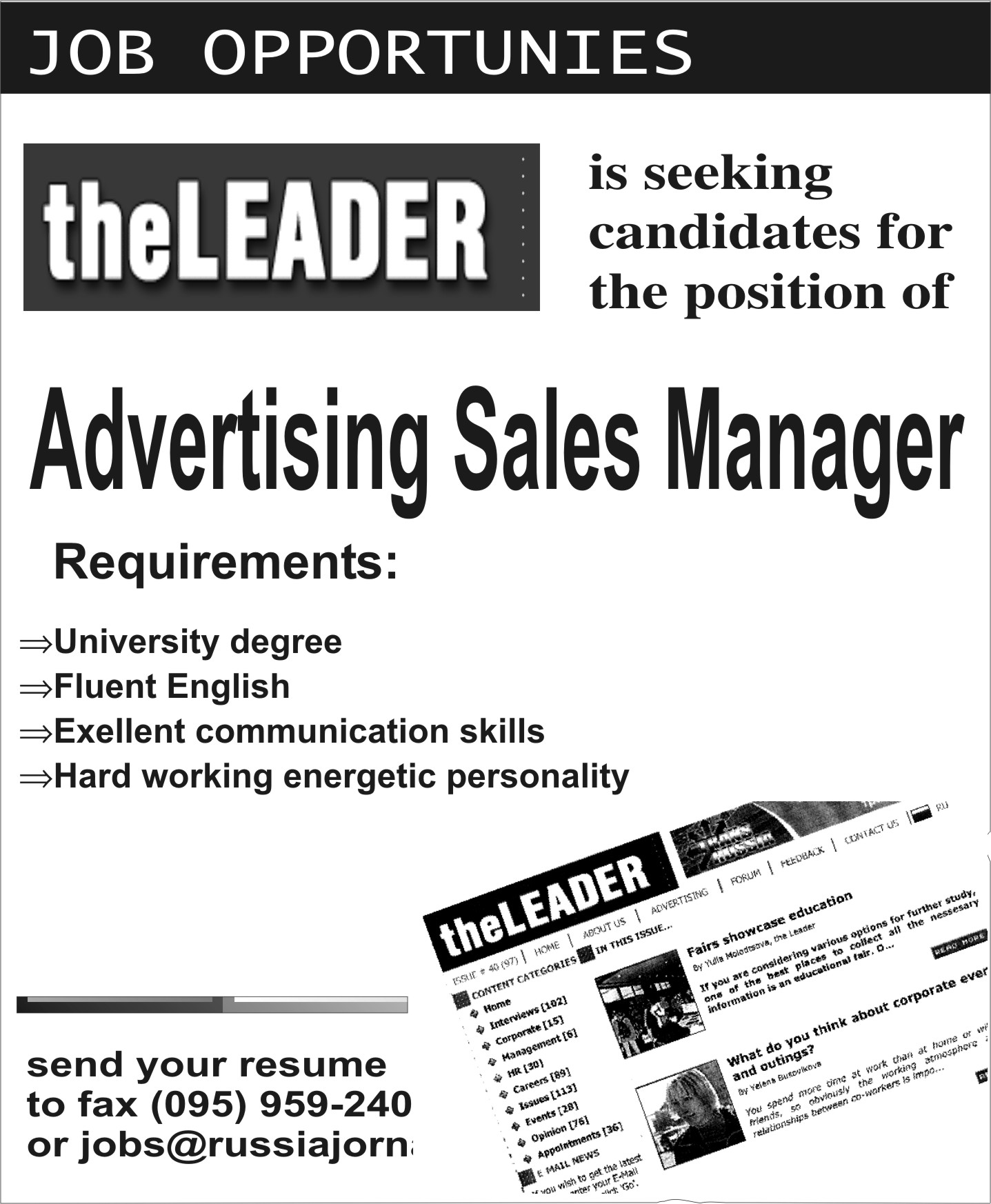 …………………………………………………………………………………………….…………………………………………………………………………………………….…………………………………………………………………………………………….…………………………………………………………………………………………….…………………………………………………………………………………………….…………………………………………………………………………………………….…………………………………………………………………………………………….…………………………………………………………………………………………….Content:		/3		Organisation:		/3Grammar:		/3		Vocabulary:		/3	Overall impression:	/3You will hear five people saying what they think would make the world a better place.Each speaker uses one word from column A and one from Column B. Listen and match the words together. 	A					B             1.  listen                                      a)  injuries	2.  water			b)  babies	3.  men				c)  exhaust	4.  cars				d)  other people	5.  guns				e)  oil1.  ……	2.  …..		3.  …..		4.  …..		5.  …..(5 marks)Now, write a sentence showing the connection between them. You are NOT expected to use the exact words of the speakers.……………………………………………………………………………………………………………………………………………………………………………………………………………………………………………………………………………………………………………………………………………………………………………………………………………………………………………………………………………………………………………(5 marks)a) We often don’t notice how others are feeling.People are often less happy than we realise.a) Hydro-power is cheaper than oil.We could use the world’s resources in a less destructive way.a) Men don’t understand enough about small children.By having babies, men would learn to be more caring.a) Exhaust fumes damage the environment.Cars make life dangerous and unpleasant.a)  Guns are very destructive.We spend too much money on guns.(5 marks)№Наименование образовательной программы Всего академических часов Лекции Практические занятия Форма контроля1Английский язык, уровень 4 (пороговый)140-140Тест№Наименование разделов, дисциплин и темВсегочас.В том числеВ том числеВ том числеФорма контроля№Наименование разделов, дисциплин и темВсегочас.ЛекцииВыезд.занятия, стажи-ровка, деловые игры и др.Практич.Семинар.занятия1.Тема 1. “Mood food. Family life” Грамматика: Present Simple and Continuous Future forms: Present Continuous, going to, will/ won’t Лексика: food and cooking, family Произношение: sentence stress Практический английский: Meeting parents10--10Тест 12.Тема 2. “Spend or save? Changing lives.” Грамматика: Present Perfect, Past Simple, Present Perfect Continuous Лексика: money, strong adjectives Произношение: sentence stress 10--10Тест 23.Тема 3.“Race across London. Stereotypes – or are they?” Грамматика: Comparatives and superlatives, articles Лексика: transport, collocations Произношение: sentence stress Практический английский: A difficult celebrity10--10Тест 34.Тема 4. “Failure and success. Modern manners?” Грамматика: can, could, be able to, modals of obligationЛексика: ed/ ing adjectives, phone language Произношение: sentence stress, linking, silent consonants10--10Тест 45.Тема 5. “Sporting superstitions. Love at exit 19.”Грамматика: Past simple, Continuous, Perfect, Used toЛексика: sport, relationshipsПроизношение: linkingПрактический английский: Old friends10--10Тест 56.Тема 6. “Shot on location. Judging by appearances.” Грамматика: passives, modals of deduction Лексика: cinema, the bodyПроизношение: diphthongs, sentence stress 10--10Тест 67.Тема 7. “Extraordinary school for boys. Ideal home.” Грамматика: 1st conditional, future time clauses, 2nd conditionalЛексика: education, houses Произношение: sentence stress Практический английский: Boys’ night out10--10Тест 78.Тема 8. “Sell and tell. What’s the right job for you?” Грамматика: Reported speech, gerunds and infinitives Лексика: shopping, work Произношение: word stress 10--10Тест 89Тема 9. “Lucky encounters. Too much information” Грамматика: 3rd conditional, quantifiers Лексика: electronic devices, phrasal verbsПроизношение: sentence stress, linkingПрактический английский: Unexpected events10--10Тест 910.Тема 10. “Modern icons. Two murder mysteries.” Грамматика: relative clauses, question tags Лексика: compound nouns, crime Произношение: word stress, intonation in question tags 14--14Тест 1011.Тема 11. Грамматика: used to; might; so, neither + auxiliariesЛексика: school subjects, noun formation, similarities and differencesПроизношение: used to/didn’t use to, diphthongs 1414Тест 1112.Тема 12.Грамматика: past perfect, reported speech, questions without auxiliaries Лексика: say or tell, time expressions, revison of question words. Произношение: the letter I, double consonants, question words. 1414Тест 1213.Повторение: подготовка китоговому тесту6--6-14.Итоговый контроль2--2Итоговыйтест15.Итого:140--140-596Grammar total20866Vocabulary total205Grammar, vocabulary and Pronunciation total451010Reading and writing total 20Total65Speaking15Attendance / Effort10Use of English35Reading10Writing15Listening15TOTAL100